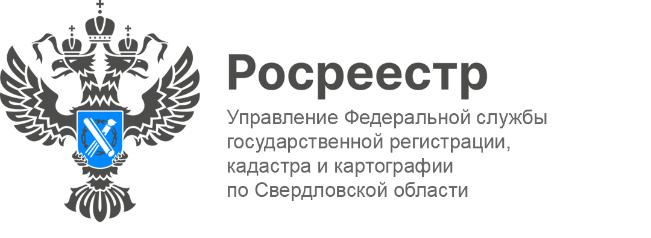 ПРЕСС-РЕЛИЗСвердловский Росреестр обсудил с застройщиками правовые вопросы в сфере недвижимостиНа прошлой неделе в столице Урала на площадке первого в России Технохаба «Сбербанка» состоялась юридическая конференция «Территория права: открытый диалог с застройщиками».«Девелоперы формируют рынок недвижимости Свердловской области и являются ключевыми партнерами банка. Благодаря продуктивному сотрудничеству мы вместе решаем социально-экономические задачи региона. Программы господдержки способствуют росту объемов жилищного строительства и помогают большому числу свердловчан решать жилищный вопрос», - отмечает директор управления финансирования недвижимости Уральского банка Сбербанка Виктория Требушинина.В мероприятии приняли участие 62 представителя из 36 компаний. От Управления Росреестра по Свердловской области на конференцию были приглашены заместитель руководителя Ирина Семкина и начальник отдела координации и анализа деятельности в учетно-регистрационной сфере Ксения Шакинко. «Конференция позволяет заострить внимание на важных юридических аспектах. Мероприятие в формате «открытого диалога» помогает выстроить эффективное взаимодействие сторон, что в свою очередь, будет способствовать развитию рынка строительства недвижимости региона в целом. Благодарим коллектив Сбербанка за важное и полезное мероприятие. Приятно отметить замечательную организацию проведения конференции», -  подчеркивает Ирина Семкина.В ходе встречи обсуждались основные юридические аспекты финансирования недвижимости и спорные правовые вопросы. По окончанию мероприятия специалисты банка вместе с участниками разобрали реальные правовые кейсы застройщиков.Контакты для СМИ: Пресс-служба Управления Росреестра по Свердловской области +7 343 375 40 81  press66_rosreestr@mail.ruwww.rosreestr.gov.ru620062, г. Екатеринбург, ул. Генеральская, 6 а.